Анализ реализации курса ОРКСЭ и ОДНКНР в 2016-2017 учебном годуАнализ произведен на основе мониторинга хода реализации курса, проводимого в течение 2016-2017 учебного года и  материалов  самоанализа по итогам реализации комплексного учебного курса ОРКСЭ, предоставленных Куценко А. С.Итоги выполнения плана работы по апробации комплексного учебного курса «Основы религиозных культур и светской этики» в 1 полугодии 2016-2017 учебного годаНа начало 2016-2017 учебного года был составлен план внедрения учебного курса ОРКСЭ (приказ ОУ от 01 сентября 2016 года № 111 «О реализации курса  ОРКСЭ  и  О Д Н К Н Р  в  ЧОУ  СОШ  «Геула»  в  2016- 2017 учебном году».Для определения выбора модуля была проведена  предварительная работа с обучающимися 3-х классов и их родителями (законными представителями) во 2 полугодии 2016-2017 учебного года (протокол родительского собрания № 3 от 24.03.2017 года).Наиболее востребованным оказался модуль «Основы иудейской культуры», его выбрали для изучения своими детьми 100% родителей.По школе изданы приказы, разработаны локальные акты, регулирующие конкретные аспекты реализации курса. В 1 полугодии учащиеся школы успешно поучаствовали в школьном туре Всероссийской  олимпиады  по ОПК.В конце 1 полугодия 2016-2017 учебного года на методической планерке подведены итоги апробации, обсуждены результаты внедрения курса, подготовлены отчетные документы.Итоги   изучения   условий, необходимых  для реализации курса«Основы религиозных культур и светской этики» в 2016-2017 учебном году.Нормативно-правовое обеспечение реализацииВ	ЧОУ СОШ «Геула»	создано необходимое  для успешной апробации нормативно-правовое обеспечение:приняты локальные нормативные правовые акты, включая регламент выбора родителями (законными представителями) модуля курса;утверждены: планы мероприятий по апробации комплексного учебногокурса «ОРКСЭ», состав рабочей группы по организационно-методическому сопровождению реализациивозложен	персональный	контроль	за	организационно-методическим сопровождением апробации, назначен школьный координатор;Организационно-управленческие условия реализацииВ ЧОУ СОШ «Геула» создан кадровый, содержательный и технологический ресурсы для введения  комплексного  учебного  курса ОРКСЭ в штатный режим.Проведены совещания с участием директора, заместителей директора по УВР. Создана система управления введения комплексного учебного курса. Организовано проведение мониторинга хода реализации курса, социологического опроса. Осуществляется регулярный контроль  за процессом реализации через ВШК.Организационно-педагогические условия реализации100% педагогических работников ЧОУ СОШ «Геула», преподающих ОРКСЭ своевременно прошли курсы повышения квалификации учителей, апробирующих курс ОРКСЭ и принимают участие в создании банка лучшего педагогического опыта.Учебно-методическое и методическое обеспечение реализации курса100% участников образовательного процесса обеспечены необходимыми учебно-методическими пособиями.Осуществляется методическое сопровождение организации и преподавания курса.МТБ в ЧОУ СОШ «Геула» для преподавания курсаУчителя, преподающие ОРКСЭ имеют свободный доступ к компьютерной и иной технике.Механизмы выбора модуля обучающимисяОтработаны	процедуры	и	механизмы	взаимодействия	участников образовательного процесса для обеспечения добровольного выбора учебного модуля курса обучающимися и родителями (законными представителями).Работа с родителями09 апреля 2016 года было организовано родительское собрание в 3-м классе по выбору модулей курса на 2016-2017 учебный год.Работа с общественностьюПроводится информационно-разъяснительная, консультативная работа с населением и родителями обучающихся через систему родительских собраний и лектория.По мнению большинства родителей, введение курса ОРКСЭ в содержание обучения и воспитания повышает эффективностьвоспитательного процесса. Через предмет создаются условия для систематического духовно-нравственного образования и воспитания детей в школе. Курс помогает учащимся стать образованными, толерантными людьми, развивает их творческие способности. Под влиянием курса у детей формируются нравственные установки на поведение в определенных ситуациях.Одним из положительных моментов введения курса ОРКСЭ является то, что изучение основ светской этики привело к  усилению  интереса школьников к прошлому своей страны, ее культуре, традициям своей семьи. Особый интерес представляет тесная взаимосвязь урочной и внеурочной деятельности в рамках предмета, работа с родителями, семьей ребенка.Сильной стороной курса является использование современных интерактивных методик, которые в свою очередь повышают эффективность внедрения курса в учебный процесс и его результативность.Подавляющее число опрошенных родителей отмечает, что  курс нравится обучающимся. Ребята заинтересованно относятся к преподаваемому предмету, серьезно воспринимают материал, предлагаемый учителями. Дети обсуждают услышанное на уроках с родителями. В ходе изучения курса изменились отношения между детьми. Дети стали добрее, вежливее, любознательнее, более терпимо стали относиться друг к другу, к окружающим:Введение комплексного учебного курса нашло поддержку у большинства родителей обучающихся. Содержание курса позволяет укреплять связи родителей со школой, влиять на взаимоотношение детей и родителей в семье посредством совместного выполнения заданий, предусмотренных программой.Подавляющая часть родителей отмечает, что администрация и педагогический коллектив ЧОУ СОШ «Геула» никаким образом не оказывала давление на них при выборе конкретного модуля для изучения: ни указывая предметы, какие нужно именно выбрать, ни отмечая те, которые выбирать не следует. В целом около 96,8% родителей считают, что курс детям нравится.Педагоги отмечают, что введение курса ОРКСЭ способствует более тесному взаимодействию семьи и школы в вопросах воспитания школьников.Сложилась определенная система работы с родителями и родительской общественностью в рамках внедрения нового курса: тематические заседания школьного	управляющего	совета,	тематические	родительские	собрания, родители активно участвуют в подготовке домашних заданий по предмету, в организации и проведении экскурсий, внеурочных мероприятий.В процессе реализации комплексного учебного курса «Основы религиозных культур и светской этики» учителя широко применяют современные образовательные технологии (анализ проблемных ситуаций, тренинги практических навыков, деловые, ролевые игры, коллективно- групповая, проектная деятельность, составление словаря терминов, галереи образов), систематически используют компьютерную технику, интерактивное и мультимедийное оборудование, что позволяет  наиболее полно включать иллюстративный материал, интерактивные модели в учебное занятие. Возможности курса используются и для организации внеурочной деятельности обучающихся краеведческой направленности в системе воспитательной работы школы.В 2016-2017 учебном году учащийся школы стал победителем муниципального этапа по ОПК и призером регионального этапа.Особое внимание учителей, преподающих курс, направлено на формирование      толерантного     сознания     учащихся в условиях образовательного учреждения. Этой теме посвящены разработки уроков, методические разработки.На основании вышеизложенного, можно сделать следующие выводы:Курс ОРКСЭ востребован учителями, учащимися и родительской общественностью.Большинство участников мониторинга оценивают данный курс положительно.Педагоги применяют новые интерактивные методики, основанные на взаимном диалоге.Школьники с интересом изучают данный курс (большинство из них хотели бы продолжить изучение курса в дальнейшем).Установлены     бесконфликтные     отношения	между	тремя равноправными сторонами учебного процесса: педагогами, обучающимися и их родителями (законными представителями).Директор                                                                                                                 Шалумова Р.Н.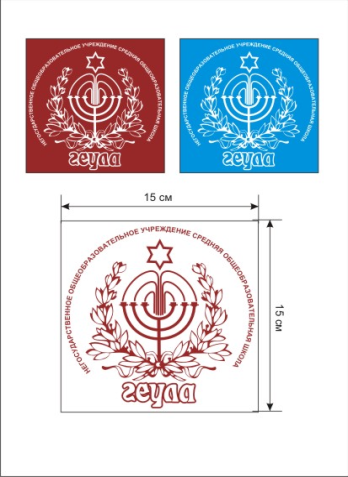 Частное общеобразовательное учреждение средняя общеобразовательная школа «ГЕУЛА»Россия, Ставропольский край, г. Пятигорск ,     357500, ул. 1 Линия, 42,тел/fax.:(8793) 31-12-06, учительская- 31-24-99, электронная  почта nougeula@mail.ru